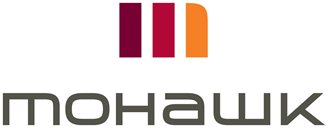 OSAP ChecklistFor Full-Time StudentsPrepare for the submission of your OSAP application by collecting the following information. Visit the OSAP website for more information about how OSAP works. Apply at: ontario.ca/osapNote: You are considered a dependent student until you have been out of high school for 4 years or more. For a dependent student, parental information will be required. You may also be considered independent if you have been out of High School for two-twelve month periods but were not in College or University.IMPORTANT:Once you have registered for OSAP you will create an OSAP application online, please remember to write down the following information:OSAP application Number (OAN):________________________________OSAP application password (do not record or share with anyone)Your Personal Information:E-mail Address ________________________________Social Insurance Number (do not record)OEN Number (Ontario Education Number – found on your High School transcript) Not currently required to complete the OSAP application.Month and year you last attended high school full-time ______________________
(If you are currently upgrading, use the date you ORIGINALLY left high school)Cost of one trip home to your parents' home by the most economical means available (i.e., city bus) ______________________________If you have a permanent disability do you have official documentation confirming this?   YES   NO   NOT APPLICABLE? Your School Information:Name of Mohawk program you will be attending _______________________________Mohawk student number ____________________________Start date & End date of your upcoming academic year_________________________Name of Mohawk campus you will be attending your program __________________________Are you attending a Co-op program? YES or NO? Your Financial Information2015 Tax Return Summary - Example - Notice of AssessmentEstimate of your total gross income from January to December 31st of the current year Amount _________________Your total gross income from January of the current year to the start of your pre-study periodAmount______________________If you finished high school in January, the start of your pre-study period would be May15th. If you finished high school in June, the start of your pre-study period would be July 1st.  	Estimate of your total gross income expected in your pre-study period. Amount _____________________If you graduate high school in June, this would be July 1st of the current year to the start of classes in September of the current year. If you finished being a full-time student prior to May, your pre-study period would be May 15th of the current year to the start of classes in September of the current year. Estimate of your total gross income during your study period, September of the current year to April of the following year, if you will be registered in the fall and winter semesters.  Amount____________________Scholarships and Bursary Funding: Total amount of scholarship and bursary funding to be received during your study periodYes, I am receiving Scholarships and/or Bursary funding Amount receiving: ____________No, I have not applied for / receiving Scholarships and/or Bursary fundingStudent Government Assistance:Type and amount of government assistance (i.e., OW, ODSP, WSIB) to be received during your study periodYes, amount receiving:  ____________________Type of Assistance:  ____________________No, I am not receiving any government assistanceStudent Assets/Savings/RRSPs/RESPs:Total amount of your RRSPs, RESPsYes, amount receiving:  ____________________No, I do not have RRSP’s, RESP’s Total amount of any other assets i.e., savings, bonds, term deposits, GICs etcYes, amount receiving:  ____________________No, I do not have other assets Your Parental Information:Marital status - If parents are separated or divorced, the parent and step-parent with whom you currently live, or who last supported you, must complete the parental section and sign the declaration. If parents are in a common-law or same sex relationship (Ministry policy states three years to be considered common-law), both must complete the application. Social Insurance Numbers (If parent is married or common law include both parents)Parent 1	(do not record)			 Parent 2 (do not record)Total gross annual income for the most recent tax year (taken from line 150 of their Canadian Income Tax returns) Parent 1________________			Parent 2 ___________________Total Net Income (line 236)Parent 1________________			Parent 2 ___________________CPP contributions (lines 308 and 310)Parent 1________________			Parent 2 ___________________Total tax payable (line 435) Parent 1________________			Parent 2 ___________________E.I. premiums (line 312) Parent 1__________________		Parent 2 ____________________Birth date of parent(s) (If parent is Married or Common Law include both parents)Parent 1 _________________________      Parent 2 _______________________Other income not included on the tax return, i.e. foreign incomeParent 1 _________________________       Parent 2 _______________________If Applicant is Married or Common-Law, Spouse's or Partner's Information:Social Insurance Number (do not record)Income information from the most recent Canadian Income Tax Return Date of Marriage __________________________